Appendix 7 – Meeting Minutes Template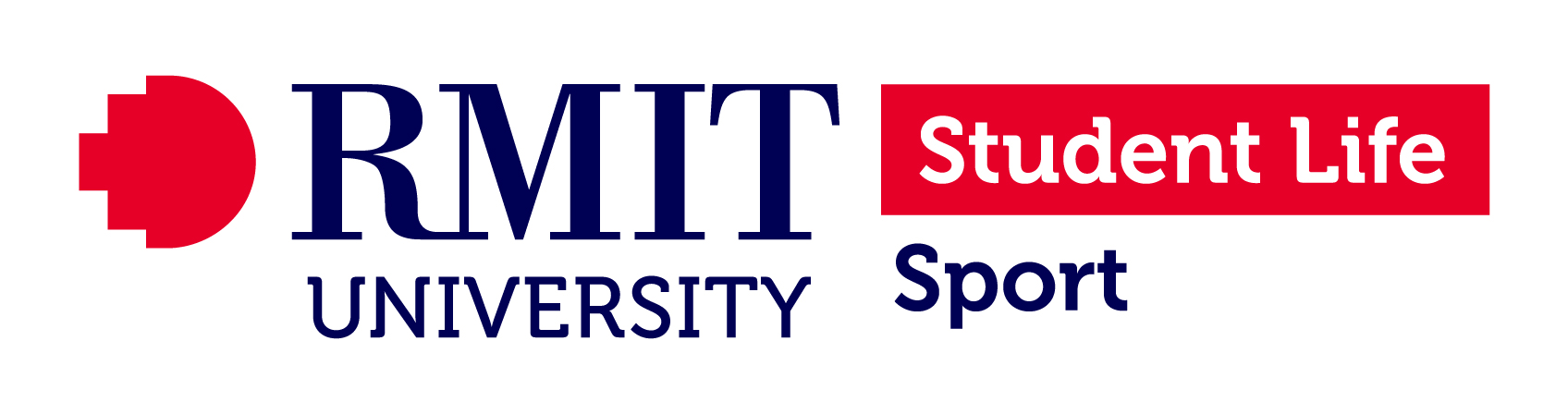  |MINUTESMeeting | time XX/XX/XXXX 17:30 –18:30 PM | Meeting location Agenda topicsTime allotted |  | Agenda topic  | Presenter XX XXTime allotted |  | Agenda topic | Presenter Time allotted |  | Agenda topic | Presenter Time allotted |  | Agenda topic  | Presenter Time allotted |  | Agenda topic  | Presenter  Time allotted |  | Agenda topic  | Presenter Time allotted |  | Agenda topic  | Presenter Action itemsPerson responsibleDeadlineXX XX- -
Action itemsPerson responsibleDeadline----Action itemsPerson responsibleDeadlineXX XXXX XX--Action itemsPerson responsibleDeadline--